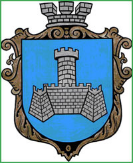 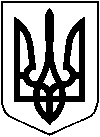 УКРАЇНАХМІЛЬНИЦЬКА МІСЬКА РАДАВінницької областіВиконавчий  комітетР І Ш Е Н Н Явід  “___”  __________________ 2018 року				                   №____Про продовження терміну дії дозволу ФОП Баркревій Н.В.на розміщення зовнішньої рекламипо вул. Курортній м. Хмільник.    Розглянувши заяву ФОП Бакревої Н.В. від 24.04.2018 р. №6722  про продовження терміну дії дозволу №16/253 від 03 червня 2016 р. на розміщення об’єкта зовнішньої реклами у м. Хмільнику, відповідно до Правил розміщення зовнішньої реклами у м. Хмільнику, затверджених рішенням виконкому Хмільницької міської ради від 15.12.2016 р. №527 та ст. 16 Закону України "Про рекламу", керуючись ст. ст. 30, 59 Закону України “Про місцеве самоврядування в Україні", виконком Хмільницької міської радиВ И Р І Ш И В :1. Продовжити ФОП Бакревій Н.В. (м. Хмільник, вул. Володимира Івасюка, 5 кв.7) термін дії дозволу на розміщення об’єкта зовнішньої реклами – рекламного щита розміром 6,0х4,0 м. по вул. Курортній у м. Хмільнику.               2. Визначити термін дії дозволу на розміщення об'єкта зовнішньої реклами до 01.06.2023 року.               3. ФОП Бакрєвій Наталії Володимирівні:3.1. укласти договір про надання в користування місця, яке перебуває у комунальній власності, для розташування спеціальних конструкцій з виконавчим комітетом Хмільницької міської ради у термін, визначений Правилами розміщення зовнішньої реклами у м. Хмільник.3.2. утримувати визначене місце, що знаходиться в комунальній власності міста,  згідно Правил благоустрою території міста Хмільника та містобудівних вимог і санітарних норм та правил; 3.3. здійснювати оплату за тимчасове користування місцем, яке перебуває у комунальній власності, для розміщення рекламних засобів до міського бюджету в  терміни, визначені у договорі.4. Зобов’язати  управління містобудування та архітектури міської ради укласти із ФОП Бакревою Н.В. договір про надання в користування місця, яке перебуває у комунальній власності, для розташування спеціальних конструкцій.                 5. Контроль за виконанням цього рішення покласти на заступника міського голови з питань діяльності виконавчих органів міської ради Загіку В.М.Міський голова                                                              С.Б. РедчикЛист-погодження до рішення виконавчого комітету Хмільницької міської радиПро продовження терміну дії дозволу ФОП Бакревій Н.В. на розміщення зовнішньої реклами по вул. Курортній у м. Хмільнику.Виконавець:Головний спеціаліст з питань ДАБК управління містобудування та архітектури  міської радиСкоропаденко М.Г. _________________________Погоджено:Заступник міського головиз питань діяльності виконавчих органів міської радиВ.М. Загіка                                            ___________________Керуючий справами виконкому міської радиМаташ С.П.                                              ____________________                      Начальник  управління містобудування та архітектури міської радиголовний архітектор міста М.М. Загниборода                                       ___________________Начальник юридичного відділуХмільницької міської радиБуликова Н.А.                                              ___________________